Содержание1.	Целевой раздел1.1. Пояснительная записка………………………………………………………..21.2. Планируемы результаты………………………………………………………61.3. Система оценки достижения планируемых результатов……………………92.	Содержательный раздел2.1. Условия и средства формирования общих учебных  умений и навыков….132.2. Программы отдельных учебных предметов ………………………………...152.3. Программа воспитательной работы …………………………………………413.	Организационный раздел3.1. Учебный план………………………………………………………………….453.2. Система условий реализации основной образовательной программы среднего общего образования……………………………………………………..493.2.1. Кадровые условия…………………………………………………………493.2.2. Материально-технические условия реализации программы……………..52Целевой раздел1.1.	Пояснительная запискаОсновная	образовательная	программа	среднего	общего образования составлена в  соответствии с требованиями федерального компонента государственного образовательного стандарта среднего общего образования (далее ООП СОО по ФК ГОС).ООП СОО по ФК ГОС разработана на основе следующих документов:Федеральный закон от 29.12.2012 года № 273-ФЗ «Об образовании в Российской Федерации»;Приказ Министерства образования и науки РФ от 05.03.2004 года № 1089 «Об утверждении федерального компонента государственного образовательного стандарта среднего общего образования»;Гигиенические требования к условиям обучения в общеобразовательных учреждениях», утвержденные постановлением Главного государственного санитарного врача Российской Федерации от 29 декабря 2010 года № 189 «Санитарно-эпидемиологические требования к условиям и организации обучения в образовательных учреждениях» и нормативов СанПиН 2.4.2.2821-10.Программа является преемственной по отношению к основной образовательной программе начального образования и основной образовательной программе основного общего образования и учитывает современные тенденции развития системы образования.Программа определяет обязательный минимум содержания среднего общего образования, цели, задачи, планируемые результаты, содержание и организацию образовательного процесса, максимальный объем учебной нагрузки обучающихся, уровень подготовки выпускников, а также основные требования к обеспечению образовательного процесса (в том числе к его материально-техническому, учебно-лабораторному, информационно-методическому, кадровому обеспечению) и реализуется образовательным учреждением с соблюдением требований государственных санитарно-эпидемиологических правил и нормативов.ООП СОО по ФК ГОС предназначена всем заинтересованным сторонам и направлена на удовлетворение потребностей в качественном образовании на основе совместного согласования позиций по решению актуальных образовательных проблем:родителям для информирования о целях, содержании, организации, предполагаемых результатах деятельности ОУ по достижению каждым обучающимся образовательных результатов, определения сферы ответственности за достижение результатов образовательной деятельности ОУ, родителей, обучающихся и возможностей для взаимодействия;обучающимся;педагогам для понимания смысла образования и в качестве ориентира в практической образовательной деятельности;администрации для координации деятельности педагогического коллектива по выполнению требований к результатам и условиям освоения обучающимися основной образовательной программы, принятия управленческих решений, регулирования взаимоотношений субъектов образовательного процесса;учредителю и органам управления для повышения объективности оценивания образовательных результатов ОУ в целом, принятия управленческих решений на основе мониторинга эффективности процесса, качества, условий и результатов образовательной деятельности.Методологической базой ООП СОО по ФК ГОС являются следующие принципы:принцип гуманности – основополагающий, так как предусматривает переоценку всех компонентов педагогического процесса в свете человекообразующих функций, основное в педагогическом процессе – развитие обучающегося;принцип природосообразности позволяет создать максимально благоприятные условия для выявления природных способностей каждого ребенка, направлен на всестороннее развитие обучающихся;принцип развивающего обучения предполагает применение методов творческой деятельности и использование новейших педагогических технологий;принцип целостности образования понимается как единство процессов развития, обучения и воспитания обучающихся;принцип гуманитаризации образования способствует формированию у обучающихся многоплановый, целостной и динамичной картины духовного мира человека;принцип саморазвития определяет уровень самодостаточности системы образования ОУ, поиск внутренних источников роста, способность адаптироваться к изменениям в обществе.Особенностями ОП СОО по ФК ГОС являются:построение многокомпонентной системы содержания образования как ресурса его универсализации;обеспечение интегральных подходов к учебному содержанию, поиск смыслообразующих концепций (на основе овладения информационно-поисковым, исследовательским и метаязыком);развитие специфических ключевых компетентностей обучающихся;формирование понятийно-образной культуры, языка, на котором возможна коммуникация учителя и науки, ученика и науки, учителя и ученика;модернизация образования с учетом социального заказа;ИКТ - насыщение образовательной среды;ООП СОО по ФК ГОС сформирована с учетом психолого-педагогических особенностей развития детей 15 — 17 лет.Нормативный срок освоения ООП СОО – два года.ООП СОО по ФК ГОС представляет собой завершенную линию обеспечения жизнедеятельности, функционирования и развития среднего уровня образования школы.Основная цель реализации ООП СОО по ФК ГОС сформулирована в соответствии с требованиями ФК ГОС СОО: формирование у обучающихся гражданской ответственности и правового самосознания, духовности и культуры, самостоятельности, инициативности, способности к успешной социализации в обществе; дифференциация обучения с широкими и гибкими возможностями построения старшеклассниками индивидуальных образовательных программ в соответствии с их способностями, склонностями и потребностями; обеспечение обучающимся равных возможностей для их последующего профессионального образования и профессиональной деятельности, в том числе с учетом реальных потребностей рынка труда.Ведущими задачами реализации ОП СОО по ФК ГОС являются:создание условий для повышения качества образовательного процесса, обеспечение его стабильности и результативности;обновление содержания образования через поиск новых форм наполнения содержания БУП, повышение доступности и эффективности образовательного процесса;введение в образовательный процесс новых образовательных и информационных технологий, создание в ОУ единой образовательной среды;развитие воспитательного потенциала образовательного процесса;создание условий для самореализации педагогов и обучающихся через проектную, исследовательскую и другие виды деятельности.1.2. Планируемые результаты освоения обучающимися основной образовательной программы среднего общего образованияГосударственный стандарт устанавливает требования к результатам обучающихся, освоивших основную образовательную программу среднего общего образования:Результаты освоения основной образовательной программы среднего общего образования должны отражать:1)	сформированность патриотизма, любви к Отечеству и уважения к своему народу, чувства ответственности перед Родиной, гордости за свой край, свою Родину, прошлое и настоящее многонационального народа России, уверенности в его великом будущем;2)	сформированность мировоззрения, соответствующего современному уровню развития науки и общественной практики;3)	сформированность основ саморазвития и самовоспитания на основе общечеловеческих нравственных ценностей и идеалов российского гражданского общества; готовность и способность к образованию и самообразованию на протяжении всей жизни; сознательное отношение к непрерывному образованию как условию успешной профессиональной и общественной деятельности;4)	сформированность толерантного сознания и поведения личности в поликультурном мире;5)	сформированность основ эстетического образования, включая эстетику быта, научного и технического творчества, спорта, общественных отношений; сформированность бережного отношения к природе;6)	принятие и реализацию ценностей здорового и безопасного образа жизни:7)	осознанный выбор будущей профессии;8)	умение самостоятельно определять цели и составлять планы их выполнения;9)	готовность и способность к самостоятельной и ответственной информационной деятельности, включая умение ориентироваться в различных источниках информации, критически оценивать и интерпретировать информацию, получаемую из различных источников;10)	умение ориентироваться в социально-политических и экономических событиях, оценивать их последствия; умение самостоятельно оценивать и принимать решения, определяющие стратегию поведения, с учётом гражданских и нравственных ценностей;Предметные результаты освоения основной образовательной программы среднего общего образования с учётом общих требований Стандарта и специфики изучаемых предметов, входящих в состав предметных областей, должны обеспечивать возможность успешного профессионального обучения или профессиональной деятельности.Модель выпускника.Выпускник среднего общего образования:достиг высокого уровня предметной компетентности по всем предметам школьного учебного плана;готов к сознательному выбору дальнейшего профессионального образования; к выбору профессии, социально ценных форм досуговой деятельности, к самостоятельному решению семейно-бытовых проблем, защите своих прав и осознанию своих обязанностей;знает и применяет способы укрепления здоровья, способен развивать основные физические качества;осознает возможные достоинства и недостатки собственного «Я», умеет владеть собой в сложных ситуациях, обладает нравственными принципами;усвоил основы коммуникативной культуры, навыки бесконфликтного поведения; владеет навыками делового общения, межличностных отношений, способствующих самореализации, достижению успеха в общественной и личной жизни;владеет основами мировой культуры; воспринимает себя как носителя общечеловеческих ценностей, способен к творчеству в пространстве культуры, к диалогу деятельности и мышлении;готов способствовать процветанию России, защищать Родину, знает общественно-политические достижения государства, чтит государственную символику и национальные святыни народов, его населяющих, любит его историю и литературу, принимает активное участие в государственных праздниках;знает свои гражданские права и умеет их реализовывать, ориентируется в соблюдении прав и обязанностей;уважительно относится к национальным культурам народов Российской Федерации;готов к жизни в современном мире, ориентируется в его проблемах, ценностях, нравственных нормах, умеет жить в условиях рынка и информационных технологий, понимает особенности жизни в крупном городе, ориентируется в возможностях этой жизни для развития своих духовных запросов, в научном понимании мира.1.3.	Система оценивания достижения планируемых результатовОтметка - это результат процесса оценивания, количественное выражение учебных достижений учащихся в цифрах или баллах. Оценке подлежат как объём, системность знаний, так и уровень развития интеллекта, навыков, умений, компетенций, характеризующие учебные достижения обучающегося в учебной деятельности.Основная	цель	системы	оценивания 	–	это	повышение качества	образования посредством установления единых требований к выставлению отметок и оценок учебных достижений;Основными задачами системы оценивания являются:установление фактического уровня знаний, умений, навыков по предметам базисной и инвариантной части учебного плана, соотнесение этого уровня с требованиями федерального компонента государственного образовательного стандарта;контроль за выполнением учебных программ;формирование мотивации, самооценки  обучающегося;повышение уровня объективности, гласности в оценивании педагогом учебных достижений обучающегося.Принципами системы оценивания являются:справедливость и объективность - это единые критерии оценивания ЗУНов обучающихся, известные им заранее;учет возрастных и индивидуальных особенностей обучающихся;гласность  и  прозрачность  -  это  доступность  и  понятность  информации  об  учебных достижениях обучающихся, возможность любого заинтересованного лица проанализировать результаты и сделать соответствующие выводы;своевременность выставления оценок после проведения контроля.Критерии системы оцениванияВ образовательном учреждении принята 5-бальная шкала отметок: «5» - отлично; «4» - хорошо; «3» - удовлетворительно; «2» - неудовлетворительно; «1» - отсутствие ответа или работы по неуважительной причине.Отметку "5" - получает ученик, если его устный ответ, письменная работа, практическая деятельность в полном объеме соответствует учебной программе, допускается один недочет, объем ЗУНов составляет 90-100% содержания (правильный полный ответ, представляющий собой связное, логически последовательное сообщение на определенную тему, умение применять определения, правила в конкретных случаях. Ученик обосновывает свои суждения, применяет знания на практике, приводит собственные примеры).Отметку "4" - получает ученик, если его устный ответ, письменная работа, практическая деятельность или её результаты в общем соответствуют требованиям учебной программы и объем ЗУНов составляет 70-90% содержания (правильный, но не совсем точный ответ).Отметку "3" - получает ученик, если его устный ответ, письменная работа, практическая деятельность и её результаты в основном соответствуют требованиям программы, однако имеется определённый набор грубых и негрубых ошибок и недочётов.Учащийся владеет ЗУНами в объеме 50-70% содержания (правильный, но не полный ответ, допускаются неточности в определении понятий или формулировке правил, недостаточно глубоко и доказательно ученик обосновывает свои суждения, не умеет приводить примеры, излагает материал непоследовательно).Отметку "2" - получает ученик, если его устный ответ, письменная работа, практическая деятельность и её результаты частично соответствуют требованиям программы, имеются существенные недостатки и грубые ошибки, объем ЗУНов учащегося составляет 20-50% содержания (неправильный ответ).Отметку «1»- получает ученик в случае отказа от ответа или отсутствия работы без объяснения причины или неуважительной причины.Виды аттестации: текущий контроль, промежуточная аттестация и государственная итоговая аттестация.Текущий контроль - это оценка качества усвоения содержания компонентов какой-либо части (темы) конкретного учебного предмета в процессе её изучения обучающимся по результатам проверки (проверок). Проводится преподавателем данной учебной дисциплины, предмета.Промежуточная аттестация - процедура, проводимая с целью оценки качества освоения обучающимися содержания части или всего объема одной учебной дисциплины после завершения ее изучения. Проводится в соответствии с положением о проведении промежуточной аттестации, учителем или администрацией (в случае проведения итогового контроля в 10 классе по данному предмету, дисциплине).Государственная итоговая аттестация - это оценка знаний выпускников по данному предмету (дисциплине) по завершении каждого уровня образования - основного общего, среднего общего - для определения соответствия их знаний государственным образовательным стандартам. Проводится на основании соответствующих государственных нормативных документов.Текущий контроль.Текущему контролю  подлежат  все обучающиеся  ОУ.Форму текущего контроля определяет учитель с учетом контингента обучающихся, содержания учебного материала и используемых им образовательных технологий. Избранная форма текущего контроля представлена в рабочих программах по предмету. Отметка за выполненную письменную работу заносится в классный журнал к следующему уроку, за исключением отметки за сочинение - в 10-11-х классах по русскому языку и литературе - не более чем через 7 дней.Отметка обучающихся за полугодие выставляется на основе результатов письменных работ и устных ответов обучающихся и с учетом их фактических знаний, умений навыков. Полугодовые, годовые отметки выставляются в журнал за два дня до начала каникул. Классные руководители обязаны довести до сведения обучающихся и их родителей (законных представителей) итоги полугодия, года и решение педагогического совета ОУ о переводе обучающегося в следующий класс, а в случае неудовлетворительных результатов учебного года - в письменном виде под роспись родителей с указанием даты ознакомления.К промежуточной аттестации допускаются все обучающиеся 10,11 классов. Промежуточная аттестация по окончании I полугодия и учебного года проводится согласно положению о проведении промежуточной аттестации. Итоги промежуточной аттестации обучающихся отражаются отдельной графой в классных журналах на страницах тех предметов, по которым она проводилась.Итоговая аттестация. Государственная итоговая аттестация (ГИА) является завершающим звеном в освоении основной общеобразовательной программы среднего общего образования. К ней допускаются обучающиеся, не имеющие академической задолженности, в том числе, за итоговое сочинение (изложение), и в полном объеме выполнившие учебный план или индивидуальный учебный план (имеющие годовые отметки по всем учебным предметам учебного плана за каждый год обучения по образовательной программе среднего общего образования удовлетворительных). ГИА проводится в форме Единого государственного экзамена (ЕГЭ) с использованием контрольно измерительных материалов, а для обучающихся с ограниченными возможностями здоровья или для детей-инвалидов, в форме государственного выпускного экзамена с использованием текстов, тем, заданий, билетов. (Приказ Минобрнауки от 26.12. 2013 г. № 1400 «Об утверждении порядка проведения государственной итоговой аттестации по образовательным программам среднего общего образования», и изменениями приказ Минобрнауки РФ от 05.08. 2014 № 923»).ГИА проводится по русскому языку и математике – обязательные учебные предметы, а по другим учебным предметам - литературе, физике, химии, биологии, географии, истории, обществознанию, иностранным языкам (английский, немецкий, французский, испанский), информатике и информационно-коммуникационным технологиям (ИКТ), обучающиеся сдают на добровольной основе по выбору. ЕГЭ по математике поводится по одному из двух уровней – профильному или базовому.Результаты ГИА признаются удовлетворительными, если обучающийся по обязательным учебным предметам при сдаче ЕГЭ (за исключением ЕГЭ по математике базового уровня) набрал количество баллов не ниже минимального, определяемого Рособрнадзором, а при сдаче ГВЭ и ЕГЭ по математике базового уровня получил отметки не ниже удовлетворительной (три балла).случае если участник ГИА получил неудовлетворительные результаты по любому из учебных предметов, он имеет право пересдать данный предмет в текущем году не более одного раза (Приказ Минобрнауки РФ от 05.08. 2014 № 923) .Обучающимся, успешно прошедшим государственную итоговую аттестацию, образовательное учреждение выдает аттестаты о среднем общем образовании (согласно «Порядка заполнения, учета и выдачи аттестатов об основном общем и среднем общем образовании и их дубликатов», приказ Министерства образования и науки РФ от 14 февраля 2014 г. N 115 и локального акта ОУ «Положение о порядке документарного оформления итоговых отметок в аттестат об основном общем и среднем общем образовании»).СОДЕРЖАТЕЛЬНЫЙ РАЗДЕЛ2.1. Условия и средства формирования общих учебных умений и навыков. Учебное сотрудничествоусловиях специально организуемого учебного сотрудничества формирование коммуникативных и навыков происходит более интенсивно (т. е. в более ранние сроки), с более высокими показателями и в более широком спектре. К числу основных составляющих организации совместного действия можно отнести: распределение начальных действий и операций, заданное предметным условием совместной работы; обмен способами действия, обусловленный необходимостью включения различных для участников моделей действия в качестве средства для получения продукта совместной работы; взаимопонимание, определяющее для участников характер включения различных моделей действия в общий способ деятельности; коммуникацию (общение), обеспечивающую реализацию процессов распределения, обмена и взаимопонимания; планирование общих способов работы, основанное на предвидении и определении участниками адекватных задаче условий протекания деятельности и построения соответствующих схем; рефлексию, обеспечивающую преодоление ограничений собственного действия относительно общей схемы деятельности.Совместная деятельностьОбщей особенностью совместной деятельности является преобразование, перестройка позиции личности как в отношении к усвоенному содержанию, так и в отношении к собственным взаимодействиям, что выражается в изменении ценностных установок, смысловых ориентиров, целей учения и самих способов взаимодействия и отношений между участниками процесса обучения.Цели организации работы в группе:создание учебной мотивации;пробуждение в учениках познавательного интереса;развитие стремления к успеху и одобрению;снятие неуверенности в себе, боязни сделать ошибку и получить за это порицание;развитие способности к самостоятельной оценке своей работы;формирование умения общаться и взаимодействовать с другими обучающимися. Во время работы обучающихся в группах учитель может занимать следующиепозиции – руководителя, «режиссёра» группы; выполнять функции одного из участников группы; быть экспертом, отслеживающим и оценивающим ход и результаты групповой работы, наблюдателем за работой группы.ДискуссияДиалог обучающихся может проходить не только в устной, но и в письменной форме. На определённом этапе эффективным средством работы обучающихся со своей и чужой точками зрения может стать письменная дискуссия.Устная дискуссия помогает подростку сформировать свою точку зрения, отличить её от других точек зрения, а также скоординировать разные точки зрения для достижения общей цели. Для становления способности к самообразованию очень важно развивать письменную форму диалогического взаимодействия с другими и самим собой.РефлексияВ наиболее широком значении рефлексия рассматривается как специфически человеческая способность, которая позволяет субъекту делать собственные мысли, эмоциональные состояния, действия и межличностные отношения предметом специального рассмотрения (анализа и оценки) и практического преобразования. Задача рефлексии – осознание внешнего и внутреннего опыта субъекта и его отражение в той или иной форме.Выделяются три основные сферы существования рефлексии: сфера коммуникации и кооперации, где рефлексия является механизмом выхода в позицию «над» и позицию «вне»; сфера мыслительных процессов, направленных на решение задач; сфера самосознания, нуждающаяся в рефлексии при самоопределении внутренних ориентиров и способов разграничения Я и не - Я.В конкретно-практическом плане развитая способность обучающихся к рефлексии своих действий предполагает осознание ими всех компонентов учебной деятельности: осознание учебной задачи понимание цели учебной деятельности; оценка обучающимся способов действий, специфичных и инвариантных по отношению к различным учебным предметам.Формирование у подростков привычки к систематическому развёрнутому словесному разъяснению всех совершаемых действий способствует возникновению рефлексии. В конечном счёте рефлексия даёт возможность человеку определять подлинные основания собственных действий при решении задач.2.2. Программы отдельных учебных предметовРабочая программа учебного предмета призвана обеспечить гарантии в получении обучающимся обязательного минимума содержания образования в соответствии с федеральным компонентом государственного образовательного стандарта (приказ Министерства образования и науки Российской Федерации от 05.03.2004 г. №1089).При разработке Рабочих программ учебных предметов, курсов учитель может использовать примерные программы по учебным предметам, авторские программы к учебникам. Примерные программы по учебным предметам, курсам позволяют всем участникам образовательного процесса получить представление о целях, содержании, общей стратегии образования учащихся средствами учебного предмета, курса предмета, конкретизирует содержание предметных тем федерального компонента государственного образовательного стандарта, дает примерное распределение учебных часов по разделам учебного предмета, курса и рекомендуемую последовательность изучения тем и разделов учебного предмета, курса с учетом возрастных особенностей учащихся, логики учебного процесса, межпредметных и внутрипредметных связей.По своей структуре и содержанию Рабочая программа учебных предметов, курсов представляет собой документ, составленный с учетом:•	требований федерального компонента государственных образовательных стандартов;•	обязательного минимума содержания образования по учебному предмету, курсу;•	максимального объема учебного материала для учащихся;•	требований к уровню подготовки выпускников;•	объема часов учебной нагрузки, определенного учебным планом образовательного учреждения для реализации учебных предметов, курсов в каждом классе;•	познавательных интересов учащихся;•	целей и задач ООП СОО;•	выбора педагогом необходимого комплекта учебно-методического обеспечения.Необходимость отражения в Рабочей программе учебных предметов, курсов данных аспектов обуславливает определение элементов ее структуры. Структура Рабочих программ учебных предметов, курсов утверждена локальным  нормативным актом школы включает следующие разделы: -  титульный лист; -  пояснительная записка;- содержание программы учебного курса; - календарно-тематическое планирование;- требования к уровню подготовки учащихся;- учебно-методическое обеспечение предмета и перечень рекомендуемой литературы (основной и дополнительной) для учителя и учащихся.Освоение ООП ООО по ФК ГОС обеспечивают следующие рабочие программы:учебных предметов: русский язык, литература, иностранный язык, математика, информатика и ИКТ, история, обществознание, право, география, физика, биология, химия, МХК, физическая культура, основы безопасности жизнедеятельности, технология.элективных учебных предметов и спецкурсов согласно учебному плану школы.Русский язык (базовый уровень)В результате изучения русского языка ученик должен знать/понимать:связь языка и истории, культуры русского и других народов;смысл понятий: речевая ситуация и ее компоненты, литературный язык, языковая норма, культура речи;основные единицы и уровни языка, их признаки и взаимосвязь;орфоэпические, лексические, грамматические, орфографические и пунктуационные нормы современного русского литературного языка;нормы речевого поведения в социально-культурной,учебно-научной, официально-деловой сферах общения; Уметь:осуществлять речевой самоконтроль;оценивать устные и письменные высказывания с точки зрения языкового оформления, эффективности достижения поставленных коммуникативных задач;анализировать языковые единицы с точки зрения правильности, точности и уместности их употребления;проводить лингвистический анализ текстов различных функциональных стилей и разновидностей языка; Аудирование и чтение:использовать основные виды чтения (ознакомительно-изучающее, ознакомительно-реферативное и др.) в зависимости от коммуникативной задачи;извлекать необходимую информацию из различных источников: учебно-научных текстов, справочной литературы, средств массовой информации, в том числе представленных в электронном виде на различных информационных носителях; Говорение и письмо:создавать устные и письменные монологические и диалогические высказывания различных типов и жанров в учебнонаучной (на материале изучаемых учебных дисциплин), социальнокультурной и деловой сферах общения;применять в практике речевого общения основные орфоэпические, лексические, грамматические нормы современного русского литературного языка;соблюдать в практике письма орфографические и пунктуационные нормы современного русского литературного языка;соблюдать нормы речевого поведения в различных сферах и ситуациях общения, в том числе при обсуждении дискуссионных проблем;использовать основные приемы информационной переработки устного и письменного текста;использовать приобретенные знания и умения в практической деятельности и повседневной жизни для:осознания русского языка как духовной, нравственной и культурной ценности народа; приобщения к ценностям национальной и мировой культуры;развития интеллектуальных и творческих способностей, навыков самостоятельной деятельности; самореализации, самовыражения в различных областях человеческой деятельности;увеличения словарного запаса; расширения круга используемых языковых и речевых средств;совершенствования способности к самооценке на основе наблюдения за собственной речью;совершенствования коммуникативных способностей;развития готовности к речевому взаимодействию, межличностному и межкультурному общению, сотрудничеству;самообразования и активного участия в производственной, культурной и общественной жизни государства.Литература (базовый уровень)В результате изучения литературы ученик должен знать/понимать:образную природу словесного искусства;содержание изученных литературных произведений;основные факты жизни и творчества писателей-классиков XIX-XX вв., этапы их творческой эволюции;историко-культурный контекст и творческую историю изучаемых произведений;основные закономерности историко-литературного процесса;сведения об отдельных периодах его развития; черты литературных направлений и течений;основные теоретико-литературные понятия; Уметь:воспроизводить содержание литературного произведения;анализировать и интерпретировать литературное произведение, используя сведения по истории и теории литературы (художественная структура, тематика, проблематика, нравственный пафос, система образов, особенности композиции, художественного времени и пространства, изобразительно выразительные средства языка, художественная деталь);анализировать эпизод (сцену) изученного произведения, объяснять его связь с проблематикой произведения;соотносить художественную литературу с фактами общественной жизни и культуры; раскрывать роль литературы в духовном и культурном развитии общества;раскрывать конкретно-историческое и общечеловеческое содержание изученных литературных произведений;связывать литературную классику со временем написания, с современностьюи с традицией; выявлять «сквозные темы» и ключевые проблемы русской литературы;соотносить изучаемое произведение с литературным направлением эпохи;выделять черты литературных направлений и течений при анализе произведения;определять жанрово-родовую специфику литературного произведения;сопоставлять литературные произведения, а также их различные художественные, критические и научные интерпретации;выявлять авторскую позицию, характеризовать особенности стиля писателя;выразительно читать изученные произведения (или фрагменты), соблюдая нормы литературного произношения;аргументировано формулировать свое отношение к прочитанному произведению;составлять планы и тезисы статей на литературные темы, готовить учебно-исследовательские работы;писать рецензии на прочитанные произведения и сочинения различных жанров на литературные темы.Иностранный язык (английский язык)результате изучения иностранного языка на базовом уровне ученик должен знать/понимать:значения новых лексических единиц, связанных с тематикой данного этапа обучения и соответствующими ситуациями общения, в том числе оценочной лексики, реплик-клише речевого этикета, отражающих особенности культуры страны/стран изучаемого языка;значение изученных грамматических явлений в расширенном объеме (видовременные, неличные и неопределенно-личные формы глагола, формы условного наклонения, косвенная речь / косвенный вопрос, побуждение и др., согласование времен);страноведческую информацию из аутентичных источников, обогащающую социальный опыт школьников: сведения о стране/странах изучаемого языка, их науке и культуре, исторических и современных реалиях, общественных деятелях, месте в мировом сообществе и мировой культуре, взаимоотношениях с нашей страной, языковые средства правила речевого и неречевого поведения в соответствии со сферой общения и социальным статусом партнера; Уметь:Говорение:вести диалог, используя оценочные суждения, в ситуациях официального и неофициального общения (в рамках изученной тематики);беседовать о себе, своих планах;участвовать в обсуждении проблем в связи с прочитанным/прослушанным иноязычным текстом, соблюдая правила речевого этикета;рассказывать о своем окружении, рассуждать в рамках изученной тематики и проблематики;представлять социо-культурный портрет своей страны и страны/стран изучаемого языка; 	Аудирование:относительно полно и точно понимать высказывания собеседника в распространенных стандартных ситуациях повседневного общения, понимать основное содержание и извлекать необходимую информацию из различных аудио- и видеотекстов: прагматических (объявления, прогноз погоды), публицистических (интервью, репортаж), соответствующих тематике данной ступени обучения;Чтение:читать аутентичные тексты различных стилей: публицистические, художественные, научно-популярные, прагматические – используя основные виды чтения (ознакомительное, изучающее, поисковое/просмотровое) в зависимости от коммуникативной задачи; Письменная речь:писать личное письмо, заполнять анкету, письменно излагать сведения о себе в форме, принятой в стране/странах изучаемого языка, делать выписки из иноязычного текста;Использовать приобретенные знания и умения в практической деятельности и повседневной жизни для:общения с представителями других стран, ориентации в современном поликультурном мире;получения сведений из иноязычных источников информации (в том числе через Интернет), необходимых в образовательных и самообразовательных целях;расширения возможностей в выборе будущей профессиональной деятельности;изучения ценностей мировой культуры, культурного наследия и достижений других стран;ознакомления представителей зарубежных стран с культурой и достижениями России.МатематикаБазовый уровеньВ результате изучения математики на базовом уровне ученик должен знать/понимать:значение математической науки для решения задач, возникающих в теории и практике;широту и в то же время ограниченность применения математических методов к анализу и исследованию процессов и явлений в природе и обществе;значение практики и вопросов, возникающих в самой математике для формирования и развития математической науки;историю развития понятия числа, создания математического анализа, возникновения и развития геометрии;универсальный характер законов логики математических рассуждений, их применимость во всех областях человеческой деятельности;вероятностный характер различных процессов окружающего мира;АлгебраУметьвыполнять арифметические действия, сочетая устные и письменные приемы, применение вычислительных устройств;находить значения корня натуральной степени, степени с рациональным показателем, логарифма, используя при необходимости вычислительные устройства; пользоваться оценкой и прикидкой при практических расчетах;проводить по известным формулам и правилам преобразования буквенных выражений, включающих степени, радикалы, логарифмы и тригонометрические функции;вычислять значения числовых и буквенных выражений, осуществляя необходимые подстановки и преобразования;определять значение функции по значению аргумента при различных способах задания функции;строить графики изученных функций;описывать по графику;поведение и свойства функций, находить по графику функции наибольшие и наименьшие значения;решать уравнения, простейшие системы уравнений, используя свойства функций и их графиков;описания с помощью функций различных зависимостей, представления их графически, интерпретации графиков;вычислять производные и первообразные элементарных функций, используя справочные материалы;исследовать в простейших случаях функции на монотонность,находить наибольшие и наименьшие значения функций, строить графики многочленов и простейших рациональных функций с использованием аппарата математического анализа;вычислять в простейших случаях площади с использованиемпервообразной;решать  рациональные,  показательные  и  логарифмические  уравнения  и  неравенства,простейшие иррациональные и тригонометрические уравнения, их системы;составлять уравнения и неравенства по условию задачи;использовать для приближенного решения уравнений и неравенств графический метод;изображать на координатной плоскости множества решений простейших уравнений и их систем;решать простейшие комбинаторные задачи методом перебора, а также с использованием известных формул;вычислять в простейших случаях вероятности событий на основе подсчета числа исходов;Использовать приобретенные знания и умения в практической деятельности и повседневной жизни для:анализа реальных числовых данных, представленных в виде диаграмм, графиков; анализа информации статистического характера.Геометрия:Уметь:распознавать на чертежах и моделях пространственные формы; соотносить трехмерные объекты с их описаниями, изображениями;описывать    взаимное    расположение    прямых    и    плоскостей    в    пространстве,аргументировать свои суждения об этом расположении;анализировать в простейших случаях взаимное расположение объектов в пространстве;изображать основные многогранники и круглые тела;выполнять чертежи по условиям задач;строить простейшие сечения куба, призмы, пирамиды;решать планиметрические и простейшие стереометрические задачи на нахождение геометрических величин (длин, углов, площадей, объемов);использовать при решении стереометрических задач планиметрические факты и методы;проводить доказательные рассуждения в ходе решения задач;Использовать приобретенные знания и умения в практической деятельности и повседневной жизни для:исследования (моделирования) несложных практических ситуаций на основе изученных формул и свойств фигур;вычисления объемов и площадей поверхностей пространственных тел при решении практических задач, используя при необходимости справочники и вычислительные устройства.Информатика и ИКТБазовый уровеньЗнать/понимать:Объяснять различные подходы к определению понятия "информация".Различать методы измерения количества информации: вероятностный и алфавитный.Знать единицы измерения информации.Назначение наиболее распространенных средств автоматизации информационной деятельности (текстовых редакторов, текстовых процессоров, графических редакторов, электронных таблиц, баз данных, компьютерных сетей;.Назначение и виды информационных моделей, описывающих реальные объекты или процессы.Использование алгоритма как модели автоматизации деятельностиНазначение и функции операционных систем.Уметь:Оценивать достоверность информации, сопоставляя различные источники.Распознавать информационные процессы в различных системах.Использовать готовые информационные модели, оценивать их соответствие реальному объекту и целям моделирования.Осуществлять выбор способа представления информации в соответствии с поставленной задачей.Иллюстрировать учебные работы с использованием средств информационных технологий.Создавать информационные объекты сложной структуры, в том числе гипертекстовые.Просматривать, создавать, редактировать, сохранять записи в базах данных.Осуществлять поиск информации в базах данных, компьютерных сетях и пр.Представлять числовую информацию различными способами (таблица, массив, график, диаграмма и пр.).Соблюдать правила техники безопасности и гигиенические рекомендации при использовании средств ИКТ.Использовать приобретенные знания и умения в практической деятельности и повседневной жизни для:эффективной организации индивидуального информационного пространства;автоматизации коммуникационной деятельности;эффективного применения информационных образовательных ресурсов в учебной деятельности.ИсторияБазовый уровеньЗнать/пониматьосновные факты, процессы и явления, характеризующие целостность и системность отечественной и всемирной истории;периодизацию всемирной и отечественной истории;современные версии и трактовки важнейших проблем отечественной и всемирной истории;историческую обусловленность современных общественных процессов;особенности исторического пути России, ее роль в мировом сообществе; Уметь:проводить поиск исторической информации в источниках разного типа;критически анализировать источник исторической информации (характеризовать авторство источника, время, обстоятельства и цели его создания);анализировать историческую информацию, представленную в разных знаковых системах (текст, карта, таблица, схема, аудиовизуальный ряд);различать в исторической информации факты и мнения, исторические описания и исторические объяснения;устанавливать причинно-следственные связи между явлениями, пространственные и временные рамки изучаемых исторических процессов и явлений;участвовать в дискуссиях по историческим проблемам, формулировать собственную позицию по обсуждаемым вопросам, используя для аргументации исторические сведения;представлять результаты изучения исторического материала в формах конспекта, реферата, рецензии; Использовать приобретенные знания и умения в практической деятельности и повседневной жизни для:определения собственной позиции по отношению к явлениям современной жизни, исходя из их исторической обусловленности;использования навыков исторического анализа при критическом восприятии получаемой извне социальной информации;соотнесения своих действий и поступков окружающих с исторически возникшими формами социального поведения;осознания себя	как представителя  исторически сложившегося гражданского, этнокультурного, конфессионального сообщества, гражданина России.ОбществознаниеБазовый уровеньЗнать/пониматьбиосоциальную сущность человека, основные этапы и факторы социализации личности, место и роль человека в системе общественных отношений;тенденции развития общества в целом как сложной динамичной системы, а также важнейших социальных институтов;необходимость регулирования общественных отношений, сущность социальных норм, механизмы правового регулирования;особенности социально-гуманитарного познания. Уметь:анализировать актуальную информацию о социальных объектах, выявляя их общие черты и различия;устанавливать соответствия между существенными чертами и признаками изученных социальных явлений и обществоведческими терминами и понятиями;объяснять: причинно-следственные и функциональные связи изученных социальных объектов (включая взаимодействия человека и общества, важнейших социальных институтов, общества и природной среды, общества и культуры, взаимосвязи подсистем и элементов общества);раскрывать на примерах изученные теоретические положения и понятия социально-экономических и гуманитарных наук;осуществлять поиск социальной информации, представленной в различных знаковых системах (текст, схема, таблица, диаграмма, аудиовизуальный ряд);извлекать из неадаптированных оригинальных текстов ( правовых, научно-популярных, публицистических и др. ) знания по заданным темам;систематизировать, анализировать и обобщать неупорядоченную социальную информацию;различать в ней факты и мнения, аргументы и выводы;оценивать действия субъектов социальной жизни, включая личности, группы, организации, с точки зрения социальных норм, экономической рациональности;формулировать на основе приобретенных обществоведческих знаний собственные суждения и аргументы по определенным проблемам;подготовить устное выступление, творческую работу по социальной проблематике;применять социально-экономические и гуманитарные знания в процессе решения познавательны задач по актуальным социальным проблемам.Использовать приобретенные знания и умения в практической деятельности и повседневной жизни для:успешного выполнения типичных социальных ролей; сознательного взаимодействия с различными социальными институтами;совершенствования собственной познавательной деятельности;критического восприятия информации, получаемой в межличностном общении и в массовой коммуникации;осуществления самостоятельного поиска, анализа и использования собранной социальной информации.решения практических жизненных проблем, возникающих в социальной деятельности;ориентировки в актуальных общественных событиях, определения личной гражданской позиции;предвидения возможных последствий определенных социальных действий;оценки происходящих событий и поведения людей с точки зрения морали и права;реализации и защиты прав человека и гражданина, осознанного выполнения гражданских обязанностей;осуществления конструктивного взаимодействия людей с разными убеждениями, культурными ценностями и социальным положением.ПравоЗнать/понимать:права и обязанности, ответственность гражданина как участника конкретных правоотношений (избирателя, налогоплательщика, работника, потребителя, супруга, абитуриента);механизмы реализации и способы защиты прав человека и гражданина в России, органы и способы международно-правовой защиты прав человека, формы и процедуры избирательного процесса в России; Уметь:правильно употреблять основные правовые понятия и категории (юридическое лицо, правовой статус, компетенция, полномочия, судопроизводство);характеризовать: основные черты правовой системы России, порядок принятия и вступления в силу законов, порядок заключения и расторжения брачного контракта, трудового договора, правовой статус участника предпринимательской деятельности, порядок получения платных образовательных услуг;порядок призыва на военную службу;объяснять: взаимосвязь права и других социальных норм; основные условия приобретения гражданства;особенности прохождения альтернативной гражданской службы;различать: виды судопроизводства; полномочия правоохранительных органов, адвокатуры, нотариата, прокуратуры;организационно-правовые формы предпринимательства;порядок рассмотрения споров в сфере отношений, урегулированных правом;приводить примеры: различных видов правоотношений, правонарушений, ответственности; Использовать приобретенные знания и умения в практической деятельности и повседневной жизни для:поиска, первичного анализа и использования правовой информации; обращения в надлежащие органы за квалифицированной юридической помощью;анализа норм закона с точки зрения конкретных условий их реализации;выбора соответствующих закону форм поведения и действий в типичных жизненных ситуациях, урегулированных правом; определения способов реализации прав и свобод, а также защиты нарушенных прав;изложения и аргументации собственных суждений о происходящих событиях и явлениях с точки зрения права.ГеографияЗнать/понимать:основные географические понятия и термины; традиционные и новые методы географических исследований;особенности размещения основных видов природных ресурсов, их главные месторождения и территориальные сочетания; численность и динамику населения мира, отдельных регионов и стран, их этногеографическую специфику;различия в уровне и качестве жизни населения, основные направления миграций; проблемы современной урбанизации;географические аспекты отраслевой и территориальной структуры мирового хозяйства, размещения его основных отраслей;географическую специфику отдельных стран и регионов, их различия по уровню социально-экономического развития, специализации в системе международного географического разделения труда; географические аспекты глобальных проблем человечества;особенности современного геополитического и геоэкономического положения России, ее роль в международном географическом разделении труда; Уметь:определять и сравнивать по разным источникам информации географические тенденции развития природных, социально-экономических и геоэкологических объектов, процессов явлений;оценивать и объяснять ресурсообеспеченность отдельных стран и регионов мира, их демографическую ситуацию, уровни урбанизации и территориальной концентрации населения и производства, степень природных, антропогенных и техногенных изменений отдельных территорий;применять разнообразные источники географической информации для проведения наблюдений за природными, социально-экономическими и геоэкологическими объектами, процессами и явлениями, их изменениями под влиянием разнообразных факторов;составлять комплексную географическую характеристику регионов и стран мира; таблицы, картосхемы, диаграммы, простейшие карты, модели, отражающие географические закономерности различных явлений и процессов, их территориальные взаимодействия;сопоставлять географические карты различной тематики;Использовать приобретенные знания и умения в практической деятельности и повседневной жизни для:выявления и объяснения географических аспектов различных текущих событий и ситуаций;нахождения и применения географической информации, включая карты, статистические материалы, геоинформационные системы и ресурсы Интернета; правильной оценки важнейших социально-экономических событий международной жизни, геополитической геоэкономической ситуации в России, других странах и регионах мира, тенденций их возможного развития.ФизикаБазовый уровеньЗнать/пониматьсмысл понятий: физическое явление, гипотеза, закон, теория, вещество, взаимодействие,электромагнитное поле, волна, фотон, атом, атомное ядро, ионизирующие излучения, планета, звезда, галактика, Вселенная;смысл физических величин: скорость, ускорение, масса, сила, импульс, работа, механическая энергия, внутренняя энергия, абсолютная температура, средняя кинетическая энергия частиц вещества, количество теплоты, элементарный электрический заряд;смысл физических законов классической механики, всемирного тяготения, сохранения энергии, импульса и электрического заряда, термодинамики, электромагнитной индукции,фотоэффекта;вклад российских и зарубежных ученых, оказавших наибольшее влияние на развитие физики; Уметь:описывать и объяснять физические явления и свойства тел: движение небесных тел и искусственных спутников Земли; свойства газов, жидкостей и твердых тел; электромагнитную индукцию, распространение электромагнитных волн; волновые свойства света;излучение и поглощение света атомом; фотоэффект;отличать гипотезы от научных теорий; делать выводы на основе экспериментальных данных;приводить примеры, показывающие, что: наблюдения и эксперимент являются основой для выдвижения гипотез и теорий, позволяют проверить истинность теоретических выводов;физическая теория дает возможность объяснять известные явления природы и научные факты, предсказывать еще неизвестные явления;приводить примеры практического использования физических знаний: законов механики, термодинамики и электродинамики в энергетике;различных видов электромагнитных излучений для развития радио и телекоммуникаций, квантовой физики в создании ядерной энергетики, лазеров;воспринимать и на основе полученных знаний самостоятельно оценивать информацию, содержащуюся в сообщениях СМИ, Интернете, научно-популярных статьях;Использовать приобретенные знания и умения в практической деятельности и повседневной жизни для:обеспечения безопасности жизнедеятельности в процессе использования транспортныхсредств, бытовых электроприборов, средств радио- и телекоммуникационной связи.;оценки влияния на организм человека и другие организмы загрязнения окружающей среды;рационального природопользования и защиты окружающей среды.БиологияБазовый уровеньЗнать /понимать:основные положения биологических теорий (клеточная, эволюционная теория Ч.Дарвина);учение В.И.Вернадского о биосфере; сущность законов Г.Менделя, закономерностей изменчивости;строение биологических объектов: клетки; генов и хромосом; вида и экосистем (структура);сущность биологических процессов: размножение, оплодотворение, действие искусственного и естественного отбора, формирование приспособленности, образование видов, круговорот веществ и превращения энергии в экосистемах и биосфере;вклад выдающихся ученых в развитие биологической науки;биологическую терминологию и символику; Уметь:объяснять: роль биологии в формировании научного мировоззрения; вклад биологических теорий в формирование современной естественнонаучной картины мира;единство живой и неживой природы, родство живых организмов;отрицательное влияние алкоголя, никотина, наркотических веществ на развитие зародыша человека;влияние мутагенов на организм человека, экологических факторов на организмы;взаимосвязи организмов и окружающей среды; причины эволюции, изменяемости видов, нарушений развития организмов, наследственных заболеваний, мутаций, устойчивости и смены экосистем; необходимости сохранения многообразия видов;решать элементарные биологические задачи; составлять элементарные схемы скрещивания и схемы переноса веществ и энергии в экосистемах (цепи питания);описывать особей видов по морфологическому критерию;выявлять приспособления организмов к среде обитания, источники мутагенов в окружающей среде (косвенно), антропогенные изменения в экосистемах своей местности;сравнивать: биологические объекты (химический состав тел живой и неживой природы, зародыши человека и других млекопитающих, природные экосистемы и агроэкосистемы своей местности), процессы (естественный и искусственный отбор, половое и бесполое размножение) и делать выводы на основе сравнения;анализировать и оценивать различные гипотезы сущности жизни, происхождения жизни и человека, глобальные экологические проблемы и пути их решения, последствия собственной деятельности в окружающей среде;изучать изменения в экосистемах на биологических моделях;находить информацию о биологических объектах в различных источниках (учебных текстах, справочниках, научно-популярных изданиях, компьютерных базах данных, ресурсах Интернет) и критически ее оценивать; Использовать приобретенные знания и умения в практической деятельности и повседневной жизни для:соблюдения мер профилактики отравлений, вирусных и других заболеваний, стрессов, вредных привычек (курение, алкоголизм, наркомания); правил поведения в природной среде;оказания первой помощи при простудных и других заболеваниях, отравлении пищевыми продуктами;оценки этических аспектов некоторых исследований в области биотехнологии (клонирование, искусственное оплодотворение).ХимияБазовый уровеньЗнать / понимать:важнейшие химические понятия: вещество, химический элемент, атом, молекула, относительные атомная и молекулярная массы, ион, аллотропия, изотопы, химическая связь, электроотрицательность, валентность, степень окисления, моль, молярная масса, молярный объем, вещества молекулярного и немолекулярного строения, растворы, электролит и неэлектролит, электролитическая диссоциация, окислитель и восстановитель, окисление и восстановление, тепловой эффект реакции, скорость химической реакции, катализ, химическое равновесие, углеродный скелет, функциональная группа, изомерия, гомология;основные законы химии: сохранения массы веществ, постоянства состава, периодический закон;основные теории химии: химической связи, электролитической диссоциации, строения органических соединений;важнейшие вещества и материалы: основные металлы и сплавы; серная, соляная,азотная и уксусная кислоты; щелочи, аммиак, минеральные удобрения, метан, этилен, ацетилен, бензол, этанол, жиры, мыла, глюкоза, сахароза, крахмал, клетчатка, белки, искусственные и синтетические волокна, каучуки, пластмассы; Уметь:называть изученные вещества по «тривиальной» или международной номенклатуре;определять: валентность и степень окисления химических элементов, тип химической связи в соединениях, заряд иона, характер среды в водных растворах неорганических соединений, окислитель и восстановитель, принадлежность веществ к различным классам органических соединений;характеризовать: элементы малых периодов по их положению в периодическойсистеме Д.И.Менделеева; общие химические свойства металлов, неметаллов, основных классов неорганических и органических соединений; строение и химические свойства изученных органических соединений;объяснять: зависимость свойств веществ от их состава и строения; природу химической связи (ионной, ковалентной, металлической), зависимость скорости химической реакции и положения химического равновесия от различных факторов;выполнять химический эксперимент по распознаванию важнейших неорганических и органических веществ;проводить самостоятельный поиск химической информации с использованием различных источников (научно-популярных изданий, компьютерных баз данных, ресурсов Интернета);химической информации и ее представления в различных формах;Использовать приобретенные знания и умения в практической деятельности и повседневной жизни для:объяснения химических явлений, происходящих в природе, быту и на производстве;определения возможности протекания химических превращений в различных условиях и оценки их последствий;экологически грамотного поведения в окружающей среде;оценки влияния химического загрязнения окружающей среды на организм человека и другие живые организмы.Мировая художественная культура (МХК) (Базовый уровень)Знать/ понимать:основные виды и жанры искусстваизученные направления и стили мировой художественной культуры.шедевры мировой художественной культурыособенности языка различных видов искусства Уметь:узнавать изученные произведения и соотносить их с определённой эпохой, стилем, направлением.устанавливать стилевые и сюжетные связи между произведениями разных видов искусства.пользоваться различными источниками информации о мировой художественной культуре.выполнять учебные и творческие задания (доклады, сообщения)Использовать приобретённые знания и умения в практической деятельности повседневной жизни для:выбора путей своего культурного развитияорганизации личного и коллективного досугавыражения собственного суждения о произведениях классики и современного искусствасамостоятельного художественного творчестваФизическая культура (базовый уровень)Знать/пониматьвлияние оздоровительных систем физического воспитания на укрепление здоровья, профилактику профессиональных заболеваний и вредных привычек;способы контроля и оценки физического развития и физической подготовленности;правила и способы планирования систем индивидуальных занятий физическими упражнениями различной целевой направленности; Уметь:выполнять индивидуально подобранные комплексы оздоровительной и адаптивной (лечебной) физической культуры, композиции ритмической и аэробной гимнастики, комплексы упражнений атлетической гимнастики;выполнять простейшие приемы самомассажа и релаксации;преодолевать искусственные и естественные препятствия с использованием разнообразных способов передвижения;выполнять приемы защиты и самообороны, страховки и самостраховки;осуществлять творческое сотрудничество в коллективных формах занятий физической культурой; Использовать приобретенные знания и умения в практической деятельности и повседневной жизни для:повышения работоспособности, сохранения и укрепления здоровья;подготовки к профессиональной деятельности и службе в Вооруженных Силах Российской Федерации;организации и проведения индивидуального, коллективного и семейного отдыха, участия в массовых спортивных соревнованиях;активной творческой деятельности, выбора и формирования здорового образа жизни.Основы безопасности жизнедеятельности (базовый уровень)Знать/понимать:основные составляющие здорового образа жизни и их влияние на безопасность жизнедеятельности личности; репродуктивное здоровье и факторы, влияющие на него;потенциальные опасности природного, техногенного и социального происхождения, характерные для региона проживания;основные задачи государственных служб по защите населения и территорий от чрезвычайных ситуаций природного и техногенного характера;основы российского законодательства об обороне государства и воинской обязанности граждан;порядок первоначальной постановки на воинский учет, медицинского освидетельствования, призыва на военную службу;состав и предназначение Вооруженных Сил Российской Федерации;основные права и обязанности граждан до призыва на военную службу, во время прохождения военной службы и пребывания в запасе;основные виды военно-профессиональной деятельности; особенности прохождения военной службы по призыву и контракту, альтернативной гражданской службы;требования, предъявляемые военной службой к уровню подготовленности призывника;предназначение, структуру и задачи РСЧС;предназначение, структуру и задачи гражданской обороны. Уметь:владеть способами защиты населения от чрезвычайных ситуаций природного и техногенного характера;пользоваться средствами индивидуальной и коллективной защиты;оценивать уровень своей подготовленности и осуществлять осознанное самоопределение по отношению к военной службе.Использовать приобретенные знания и умения в практической деятельности и повседневной жизни для:ведения здорового образа жизни;оказания первой медицинской помощи;развития в себе духовных и физических качеств, необходимых для военной службы;вызова (обращения за помощью) в случае необходимости в соответствующие службы экстренной помощи.Технология (базовый уровень)Знать/понимать:.	влияние	технологий на общественное развитие:.	составляющие современного производства товаров или услуг;.	способы снижения негативного влияния производства на окружающую среду;.	способы организации, индивидуальной и коллективной работы;.	основные этапы проектной деятельности;.	источники получения информации о путях получения профессионального образования и трудоустройства;Уметь:.	оценить потребительские качества товаров и услуг:.	изучать потребности потенциальных покупателей на рынке товаров и услуг;.	составлять планы деятельности по изготовлению и реализации продукта труда;.	использовать методы решения творческих задач в технологической деятельности;.	проектировать материальный объект или услугу, оформлять процесс и результаты проектной деятельности;. организовать рабочее место; выбирать средства и методы реализации проекта; . выполнять изученные технологические операции;.	планировать возможные продвижение материального объекта или услуги на рынке товаров и услуг;.	уточнять и корректировать профессиональные намерения.Использовать приобретенные знания и умения в практической деятельности и повседневной жизни для:проектирование материальных объектов или услуг; повышения эффективности своей практической деятельности; организация трудовой деятельности при коллективной форме труда;решение практических задач в выбранном направлении технологической подготовки;самостоятельного анализа рынка образовательных услуг и профессиональной деятельности;рационального поведения на рынке труда, товаров и услуг; составления резюме и проведения самопрезентации.2.3. Программа воспитательной работыКонцептуальное обоснование программыПонятие ВОСПИТАНИЕ понимается нами как процесс формирования у человека ценностного отношения к миру и к самому себе.Воспитательная система МБОУ «Плехановская СОШ» базируется на следующих идеях:развитие ученика, его творческой индивидуальности в ходе реализации основных и дополнительных	образовательных	программ,	развития личности педагогов	и педагогической системы в целом;творчества, которая лежит в основе универсального механизма развития личности, обеспечивает его вхождение в мир культуры. Творчество пронизывает всю жизнедеятельность участников образовательного процесса;сотрудничества, реализующейся в партнёрских отношениях субъектов воспитательной системы, в совместной деятельности детей и взрослых, обеспечивающей творческую позицию каждого на всех этапах коллективной жизнедеятельности: от выдвижения цели до оценки результатов;выбора и ответственности, позволяющей предоставить ученику и учителю возможность выбора образовательных маршрутов (на уровне содержания и методики, темпа, сложности, партнёра и т.д.). Её признание означает, что воспитанники и педагоги свободны и ответственны в становлении собственных личностей;открытости - школа открыта для широких социальных связей: с творческой интеллигенцией, представителями науки, политики, различными творческими объединениями. Не ребёнок адаптируется к имеющимся условиям, а условия проектируется с адаптацией на особенности ребёнка.Цель воспитания: становление и развитие личности на основе нравственных ценностей и исторического опыта России, направленное на формирование активной жизненной позиции.Основные задачи воспитательной деятельности:Формирование у учащихся межличностных отношений, толерантности, навыков самообразования и разностороннее развитие их творческих способностей.Создание условий для физического, интеллектуального, нравственного и духовного развития детей.Повышение социальной активности учащихся, их самостоятельности и ответственности в организации жизни детского коллектива и социума.Развитие общей культуры школьников через приобщение к русской национальной культуре, обычаям и традициям.Практические задачи:Разработка концепции воспитательной системы личностно-ориентированного воспитания и образования, моделирование воспитательной системы и внедрение ее в воспитательно-образовательный процесс школы.Совершенствование деятельности органов ученического самоуправления.Совершенствование форм и методов воспитательной работы по гражданско-патриотическому, нравственному образованию и воспитанию.Изучение и внедрение новых воспитательных технологий.Повышение уровня эффективности воспитательной работы через систему контроля.Совершенствование форм и методов воспитания через повышение мастерства классных руководителей.Принципы воспитательной деятельности.Принцип развитияПринцип индивидуальностиПринцип творчества и успехаПринцип поддержки и доверияПринцип ответственностиСодержание воспитания. Основные направления воспитательной деятельности.«Я – Человек». Нравственное, духовное, семейное и интеллектуальное воспитание. Образование и воспитание личности обучающихся, развитие индивидуальных, интеллектуальных качеств, привитие навыков культуры поведения, культуры речи, культуры общения, правовой культуры, организация работы с семьей, изучение семейных традиций, воспитание у учащихся уважения к семейным ценностям, отношениям, организация совместной деятельности педагогов и родителей, формирование толерантного отношения к людям.«Я - Патриот». Патриотическое, гражданское и трудовое воспитание. Организация деятельности по изучению истории родного края, воспитание любви к родному краю, патриотических и гражданских чувств, развитие детского самоуправления, организация трудовой и профориентационной деятельности обучаемых, воспитание трудолюбия, культуры труда.«За здоровый образ жизни». Физическое и экологическое воспитание. Формирование у учащихся ценностного отношения к природе, людям и собственному здоровью. Сохранение и укрепление нравственного, психического и физического здоровья, воспитание способности выпускника школы осознанно вести здоровый образ жизни, заниматься физическим совершенствованием, организация деятельности по формированию здорового образа жизни, по профилактике употребления психоактивных веществ, организация туристической, спортивной работы, воспитание гармонично развитой личности.«Мир прекрасного». Эстетическое воспитание. Организация деятельности по развитию эстетического вкуса, творческих способностей и задатков на основе приобщения к выдающимся художественным ценностям отечественной и мировой культуры, формирование способностей восприятия и понимания прекрасного, обогащение духовного мира детей средствами искусства и непосредственного участия в творческой деятельности.В планировании воспитательной работы ОУ на учебный год заложен тематический принцип, учитывающий специфику отдельных временных периодов и привязанность к календарным датам.Особое внимание педагогический коллектив уделяют гражданскому, патриотическому, нравственному, правовому, физическому, эстетическому  и экологическому воспитанию.В нашей школе разработана и реализуется Программа по военно-патриотическому воспитанию.Самоуправление в школеВажное значение в формировании мировоззренческих взглядов и социальной активности учащихся играют органы самоуправления школы. В школе существует спортивный клуб «СКИФ», военно-патриотический клуб «ЮнРос», интеллектуальный клуб», экологический клуб «Адонис». Активно работает Совет Старшеклассников. Не остаются в стороне от совместной творческой деятельности и родители обучающихся. Активно в школе работает семейный клуб «Семья». В школе обучающийся имеет право выбора – чем заниматься? Где себя проявить? В чем найти применение своих способностей и реализовать свои потребности? Будет ли это занятие музыкой или декорированием; спортом, проектированием; внеклассная деятельность или участие в самоуправлении школы – выбор остается за учеником. А ведь именно свобода выбора определяет субъектность отношений в ОУ.Организационный раздел3.1. Учебный планСреднее общее образование призвано обеспечить функциональную грамотность и социальную адаптацию обучающихся, содействовать их общественному и гражданскому самоопределению. Эти функции предопределяют направленность целей на формирование социально грамотной и социально мобильной личности, осознающей свои гражданские права и обязанности, ясно представляющей потенциальные возможности, ресурсы и способы реализации выбранного жизненного пути.Задачами среднего общего образования являются развитие интереса к познанию и творческих способностей обучающихся, формирование навыков самостоятельной учебной деятельности. Учебный план среднего общего образования является документом, определяющим распределение	учебного времени,	отводимого	 на  изучение	учебных	предметов	по составляющим	его	частям: федеральный компонент,  региональный компонент	и компонент образовательного	учреждения, максимальный объем	учебной нагрузки обучающихся на каждый год обучения.Учебный план разработан с учетом:Приказ Министерства образования и науки РФ № 1312 от 09.03.2004 г. «Об утверждении федерального базисного учебного плана и примерных учебных планов для образовательных учреждений РФ, реализующих программы общего образования», с изменениями внесенными приказами Министерства образования и науки РФ № 241 от 20.08.2008г,  № 889  от 30.08.2010 г,  № 1994  от 03.06.2011 г, № 74  от 01.12.2012 г. № 1015 от 30.08.2013 г.Письмо Министерства образования и науки РФ № ИК-1494/19 от 8.10.2010 г. «О введении третьего часа физической культуры»Постановление Главного государственного санитарного врача Российской Федерации № 189 от 29.12.2011 «Об утверждении санитарно-эпидемиологических правилах и нормативах СанПиН 2.4.2.2821-10 «Санитарно-эпидемиологические требования к условиям и организации обучения, содержания в общеобразовательных организациях», с изменениями внесенными постановлениями Главного государственного врача Российской Федерации № 85 от 29.06.2011, № 72 от 25.12.2013, № 81 от 24.11.2015.Устав МБОУ «Плехановская СОШ» На основании Устава общеобразовательного учреждения, с учетом мнений участников образовательного процесса, требований санитарных правил утверждён следующий режим работы:Продолжительность учебного года в 10–11 классах– не менее 34 недель;-	продолжительность учебной недели – 5 дней;-	продолжительность  урока – 45 минут;-	продолжительность каникул в течение учебного времени не менее 30 календарных дней, летом – не менее 8 недель.     В учебном плане время, отведённое на изучение учебных предметов, соответствует требованиям примерных программ, разработанных МО России на основе обязательного минимума содержания  образования и примерных программ, реализующих федеральный компонент государственных образовательных стандартов в  10-11 классах.     Вариативная  часть  учебного  плана  учитывает  специфику  учебного  заведения, местные  условия  и  особенности,  запросы  учащихся  и  родителей,  возможности педагогического  и  ученического  составов,  учебно-материальной  базы  школы,  а также обеспечивает возможность формирования индивидуальной образовательной траектории  учащихся  3  ступени,  учитывая  их  личные  возможности,  интересы  и склонности.     Учебный план в полной мере обеспечивает выполнение федерального государственного образовательного стандарта первого поколения (10 – 11 классы). Основой учебного плана является осуществление принципа преемственности на всех ступенях обучения.Среднее общее образование организуется на основе учебного плана для универсального обучения на базе общеобразовательной подготовки с учетом потребностей, склонностей, способностей и познавательных интересов учащихся. Базовые курсы УП не являются профилирующими. Они предназначены для завершения образования обучающихся в области базовых компетенций и являются преимущественно обобщающими курсами. Содержание базовых курсов определяется стандартами базового образования для старшей школы, что призвано осуществить подготовку обучающихся 10-11 классов к государственной итоговой аттестации.  Кроме этого каждый обучающийся вправе  самостоятельно указать интересующий его набор элективных курсов из числа предложенных школой в пределах допустимой аудиторной и внеаудиторной нагрузкой. Такой подход позволит каждому ученику сформировать индивидуальный образовательный маршрут (ИОМ). Для удовлетворения познавательных интересов в различных сферах человеческой деятельности, социализации личности, расширения доступа учащихся к различным источникам информации, самореализации личности ученика и профессионального самоопределения, повышения качества подготовки выпускников школы к ЕГЭ учащимся предлагается на выбор перечень элективных и специальных курсов:- по русскому языку «Трудные вопросы русского языка»- по русскому языку «Интенсивный русский в вопросах и ответах»- по математике «Элементарная алгебра»- по математике «Решение текстовых задач»- по математике «Трудные вопросы геометрии»- по обществознанию «Экономика и право»- по биологии «Решение задач по генетике»- по химии «Методы решение задач по химии»- по физике «Методы решения задач по физике»- по географии «По странам и континентам»- по информатике «Основы программирования»- по английскому языку «Деловой английский»- по истории «История в лицах»Учебный план 10-11 классов   3.2. Система условий реализацииосновной образовательной программы среднего общего образования3.2.1. Кадровые условияКоллектив педагогов школы составляет 49 человек, из них четверо являются совместителями (педагоги дополнительного образования, методист). Численность сотрудников школы, в основном, соответствует размерам, установленным штатным расписанием.На сегодняшний день педагогический коллектив школы очень активно пополняется молодыми педагогами. Средний возраст педагогов 44 года. Педагоги в возрасте до 40 лет составляют 39%.56% педагогов имеют педагогический стаж более 20 лет. Преобладание в коллективе опытных педагогов с большим стажем работы обеспечивает положительную динамику повышения качества образования, имеют постоянную возможность делиться своим бесценным опытом с молодым поколением учителей. Почетные звания имеют 11 человек: «Отличник народного просвещения» - 2, «Почетный работник общего образования» - 4, «Почётный работник СПО» - 1, «Заслуженный работник физической культуры» - 1, кандидат педагогических наук - 1.  3 человека награждены Почетной грамотой Министерства образования и науки РФ за победу в конкурсе ПНП «Образование»; 1 человек награждён Почетной грамотой Министерства образования и науки за победу в конкурсе ПНПО Пермского края.Число аттестованных на первую и высшую квалификационную категории педагогов составляет 36 (73,5%). Потенциал для повышения категорийности составляют учителя, имеющие соответствие занимаемой должности и стаж работы до 2 лет (2чел.)Переподготовку по ФГОС – 2  прошли все учителя, которые работают в 5-8 классах, и 100% остальных педагогических работников.3.2.2. Материально – технические условия реализации программыМатериально-технические ресурсы обеспечения реализации основной образовательной программы среднего общего образования составляют:учебное оборудование (учебное оборудование для проведения учебных занятий (урок, самоподготовка, факультативное занятие, дополнительное занятие, индивидуальное занятие, другая форма занятий);учебно-практическое и учебно-лабораторное оборудование (раздаточные материалы, наборы инструментов, конструкторы, объемные модели, мячи, обручи и т.д.);компьютерные и информационно-коммуникативные средства;технические средства обучения (интерактивные доски, мультимедийный проектор, документ-камера и т.д.);демонстрационные пособия (демонстрационные приборы и оборудование для кабинетов физики, химии, технологии);натуральные объекты (коллекции полезных ископаемых, коллекции плодов и семян растений, гербарии, муляжи, живые объекты и т.д.);оснащение учебных помещений (ученические столы, шкафы, настенные доски);оснащение административных помещений (компьютерные столы, офисные кресла, платяные шкафы, накопители информации на бумажных и электронных носителях и т.д.).Материально-техническая база реализации основной образовательной программы среднего общего образования соответствует действующим санитарным и противопожарным нормам, нормам охраны труда работников образовательных учреждений.Организация образовательной деятельности в старшей школе осуществляется в условиях классно-кабинетной системы. Учебные кабинеты оборудованы необходимым методическим и дидактическим материалом, аудиовизуальной техникой, компьютерной техникой. Наличие необходимого учебного оборудования (приборов, инструментов и т.д.):- кабинет физики – 80 %- кабинет биологии, химии  - 80 %, 80%- мастерские (девочки/мальчики) - 80 % , 70%- спортивный зал  80 %.Для реализации программы внеурочной деятельности в школе имеется:- стадион -1,- футбольное поле – 1,- баскетбольная площадка – 1,- волейбольная площадка -1,- легкоатлетическая площадка-1,- полоса препятствий 1,- зеленая зона, огород. Электронные образовательные ресурсы ОУ включают компьютерный класс, компьютеры в библиотеке для самостоятельной работы обучающихся, оснащены рабочие места педагогов.  Технические средства обеспечения образовательного процесса:Постоянно улучшается материально-техническая база. В МБОУ «Плехановская СОШ»  16 учебных кабинетов, из них:  1 кабинет информатики, 1 кабинет  физики, 1 кабинет химии, 1 - географии, 1 кабинет биологии, 3–русского языка и литературы, 2 – математики, 1 – ИЗО и МХК, 3 кабинета  иностранного языка, 1 кабинет обществознания, 1 кабинет ОБЖ. Учебные кабинеты оснащены учебной мебелью согласно нормам СанПиНов.  Оборудование, соответствующее требованиям ФГОС, имеется в специализированных кабинетах: химии, физики, биологии, географии.   В управленческой деятельности используются 4 ксерокса, 2 сканера, 8 принтеров, 8 компьютеров, 3 из которых подключены к Интернету.                                                                                                                  Столовая рассчитана на 120 мест, кроме организованного питания по 2х недельному цикличному меню, возможно питание по выбору обучающихся. В медицинском кабинете имеется процедурная.                                                                                                                                                  Учебные предметыКоличество часов в неделюКоличество часов в неделюКоличество часов в неделюВсегоУчебные предметы10класс11класс10-11классыВсегоИнвариантная часть10класс11класс10-11классыВсегоРусский язык224Литература336Иностранный язык (английский язык)336Математика5510История224Обществознание (включая экономику и право)224Биология  11Физика 224Астрономия11Химия112Физическая культура33ОБЖ11Вариативная частьИнформатика и ИКТ  112География112Искусство (МХК)  11Технология 11Аудиторная нагрузка:2223752 Компонент обр. учреждения(5-дневная неделя).  Спецкурсы по учебным предметам:16- по русскому языку «Трудные вопросы русского языка»11- по русскому языку «Интенсивный русский в вопросах и ответах»11- по математике «Элементарная алгебра»11- по математике «Решение текстовых задач»11- по математике «Трудные вопросы геометрии»11Элективные учебные предметы:- по обществознанию «Экономика и право»1 1- по биологии «Решение задач по генетике»11- по химии «Методы решение задач по химии»22- по физике «Методы решения задач по физике»22- по географии «По странам и континентам»11- по истории «История в лицах»11- по информатике «Основы программирования»11 1- по английскому языку «Деловой английский»22Предельно допустимая аудиторная учебная нагрузка при пятидневной учебной неделе3434Всего68Возраст педагогов2018/2019Моложе 25 лет125-351235 лет и старше25Пенсионного возраста11Педагогический стаж2018/2019Менее 2 лет22-515-10610-2013Более 2027ДолжностьДолжностьДолжностныеУровень квалификации работников ОУДолжностьДолжностьДолжностныеТребования к уровню квалификацииРуководительобразователь-ногоучрежденияРуководительобразователь-ногоучрежденияОбеспечивает системнуюобразовательную иадминистративно-хозяйственную работуобразовательногоучреждения.Стаж работы на педагогическихдолжностях не менее 5 лет, либо высшеепрофессиональное образование идополнительное профессиональноеобразование в области государственного имуниципального управления илименеджмента и экономики. Руководительобразователь-ногоучрежденияРуководительобразователь-ногоучрежденияОбеспечивает системнуюобразовательную иадминистративно-хозяйственную работуобразовательногоучреждения.Стаж работы на педагогическихдолжностях не менее 5 лет, либо высшеепрофессиональное образование идополнительное профессиональноеобразование в области государственного имуниципального управления илименеджмента и экономики. Руководительобразователь-ногоучрежденияРуководительобразователь-ногоучрежденияОбеспечивает системнуюобразовательную иадминистративно-хозяйственную работуобразовательногоучреждения.Стаж работы на педагогическихдолжностях не менее 5 лет, либо высшеепрофессиональное образование идополнительное профессиональноеобразование в области государственного имуниципального управления илименеджмента и экономики. Руководительобразователь-ногоучрежденияРуководительобразователь-ногоучрежденияОбеспечивает системнуюобразовательную иадминистративно-хозяйственную работуобразовательногоучреждения.Стаж работы на педагогическихдолжностях не менее 5 лет, либо высшеепрофессиональное образование идополнительное профессиональноеобразование в области государственного имуниципального управления илименеджмента и экономики. Руководительобразователь-ногоучрежденияРуководительобразователь-ногоучрежденияОбеспечивает системнуюобразовательную иадминистративно-хозяйственную работуобразовательногоучреждения.Стаж работы на педагогическихдолжностях не менее 5 лет, либо высшеепрофессиональное образование идополнительное профессиональноеобразование в области государственного имуниципального управления илименеджмента и экономики. Руководительобразователь-ногоучрежденияРуководительобразователь-ногоучрежденияОбеспечивает системнуюобразовательную иадминистративно-хозяйственную работуобразовательногоучреждения.Стаж работы на педагогическихдолжностях не менее 5 лет, либо высшеепрофессиональное образование идополнительное профессиональноеобразование в области государственного имуниципального управления илименеджмента и экономики. Руководительобразователь-ногоучрежденияРуководительобразователь-ногоучрежденияОбеспечивает системнуюобразовательную иадминистративно-хозяйственную работуобразовательногоучреждения.Стаж работы на педагогическихдолжностях не менее 5 лет, либо высшеепрофессиональное образование идополнительное профессиональноеобразование в области государственного имуниципального управления илименеджмента и экономики. Руководительобразователь-ногоучрежденияРуководительобразователь-ногоучрежденияОбеспечивает системнуюобразовательную иадминистративно-хозяйственную работуобразовательногоучреждения.Стаж работы на педагогическихдолжностях не менее 5 лет, либо высшеепрофессиональное образование идополнительное профессиональноеобразование в области государственного имуниципального управления илименеджмента и экономики. Руководительобразователь-ногоучрежденияРуководительобразователь-ногоучрежденияОбеспечивает системнуюобразовательную иадминистративно-хозяйственную работуобразовательногоучреждения.Стаж работы на педагогическихдолжностях не менее 5 лет, либо высшеепрофессиональное образование идополнительное профессиональноеобразование в области государственного имуниципального управления илименеджмента и экономики. Руководительобразователь-ногоучрежденияРуководительобразователь-ногоучрежденияОбеспечивает системнуюобразовательную иадминистративно-хозяйственную работуобразовательногоучреждения.Стаж работы на педагогическихдолжностях не менее 5 лет, либо высшеепрофессиональное образование идополнительное профессиональноеобразование в области государственного имуниципального управления илименеджмента и экономики. ЗаместительЗаместительКоординирует работупреподавателей,воспитателей, разработкуучебно-методической и инойдокументации, обеспечиваетсовершенствование методоворганизацииобразовательного процесса.Осуществляет контроль закачеством образовательногопроцесса.Высшее профессиональное образование понаправлениям подготовки «Государственное имуниципальное управление», «Менеджмент»,«Управление персоналом» и стаж работы напедагогических должностях не менее 5 лет.Высшее профессиональное образование идополнительное профессиональноеобразование в области государственного имуниципального управления или менеджментаи экономики и стаж работы на педагогическихили руководящих должностях  не менее 5 летдиректорадиректораКоординирует работупреподавателей,воспитателей, разработкуучебно-методической и инойдокументации, обеспечиваетсовершенствование методоворганизацииобразовательного процесса.Осуществляет контроль закачеством образовательногопроцесса.Высшее профессиональное образование понаправлениям подготовки «Государственное имуниципальное управление», «Менеджмент»,«Управление персоналом» и стаж работы напедагогических должностях не менее 5 лет.Высшее профессиональное образование идополнительное профессиональноеобразование в области государственного имуниципального управления или менеджментаи экономики и стаж работы на педагогическихили руководящих должностях  не менее 5 летКоординирует работупреподавателей,воспитателей, разработкуучебно-методической и инойдокументации, обеспечиваетсовершенствование методоворганизацииобразовательного процесса.Осуществляет контроль закачеством образовательногопроцесса.Высшее профессиональное образование понаправлениям подготовки «Государственное имуниципальное управление», «Менеджмент»,«Управление персоналом» и стаж работы напедагогических должностях не менее 5 лет.Высшее профессиональное образование идополнительное профессиональноеобразование в области государственного имуниципального управления или менеджментаи экономики и стаж работы на педагогическихили руководящих должностях  не менее 5 летКоординирует работупреподавателей,воспитателей, разработкуучебно-методической и инойдокументации, обеспечиваетсовершенствование методоворганизацииобразовательного процесса.Осуществляет контроль закачеством образовательногопроцесса.Высшее профессиональное образование понаправлениям подготовки «Государственное имуниципальное управление», «Менеджмент»,«Управление персоналом» и стаж работы напедагогических должностях не менее 5 лет.Высшее профессиональное образование идополнительное профессиональноеобразование в области государственного имуниципального управления или менеджментаи экономики и стаж работы на педагогическихили руководящих должностях  не менее 5 летКоординирует работупреподавателей,воспитателей, разработкуучебно-методической и инойдокументации, обеспечиваетсовершенствование методоворганизацииобразовательного процесса.Осуществляет контроль закачеством образовательногопроцесса.Высшее профессиональное образование понаправлениям подготовки «Государственное имуниципальное управление», «Менеджмент»,«Управление персоналом» и стаж работы напедагогических должностях не менее 5 лет.Высшее профессиональное образование идополнительное профессиональноеобразование в области государственного имуниципального управления или менеджментаи экономики и стаж работы на педагогическихили руководящих должностях  не менее 5 летКоординирует работупреподавателей,воспитателей, разработкуучебно-методической и инойдокументации, обеспечиваетсовершенствование методоворганизацииобразовательного процесса.Осуществляет контроль закачеством образовательногопроцесса.Высшее профессиональное образование понаправлениям подготовки «Государственное имуниципальное управление», «Менеджмент»,«Управление персоналом» и стаж работы напедагогических должностях не менее 5 лет.Высшее профессиональное образование идополнительное профессиональноеобразование в области государственного имуниципального управления или менеджментаи экономики и стаж работы на педагогическихили руководящих должностях  не менее 5 летКоординирует работупреподавателей,воспитателей, разработкуучебно-методической и инойдокументации, обеспечиваетсовершенствование методоворганизацииобразовательного процесса.Осуществляет контроль закачеством образовательногопроцесса.Высшее профессиональное образование понаправлениям подготовки «Государственное имуниципальное управление», «Менеджмент»,«Управление персоналом» и стаж работы напедагогических должностях не менее 5 лет.Высшее профессиональное образование идополнительное профессиональноеобразование в области государственного имуниципального управления или менеджментаи экономики и стаж работы на педагогическихили руководящих должностях  не менее 5 летКоординирует работупреподавателей,воспитателей, разработкуучебно-методической и инойдокументации, обеспечиваетсовершенствование методоворганизацииобразовательного процесса.Осуществляет контроль закачеством образовательногопроцесса.Высшее профессиональное образование понаправлениям подготовки «Государственное имуниципальное управление», «Менеджмент»,«Управление персоналом» и стаж работы напедагогических должностях не менее 5 лет.Высшее профессиональное образование идополнительное профессиональноеобразование в области государственного имуниципального управления или менеджментаи экономики и стаж работы на педагогическихили руководящих должностях  не менее 5 летКоординирует работупреподавателей,воспитателей, разработкуучебно-методической и инойдокументации, обеспечиваетсовершенствование методоворганизацииобразовательного процесса.Осуществляет контроль закачеством образовательногопроцесса.Высшее профессиональное образование понаправлениям подготовки «Государственное имуниципальное управление», «Менеджмент»,«Управление персоналом» и стаж работы напедагогических должностях не менее 5 лет.Высшее профессиональное образование идополнительное профессиональноеобразование в области государственного имуниципального управления или менеджментаи экономики и стаж работы на педагогическихили руководящих должностях  не менее 5 летКоординирует работупреподавателей,воспитателей, разработкуучебно-методической и инойдокументации, обеспечиваетсовершенствование методоворганизацииобразовательного процесса.Осуществляет контроль закачеством образовательногопроцесса.Высшее профессиональное образование понаправлениям подготовки «Государственное имуниципальное управление», «Менеджмент»,«Управление персоналом» и стаж работы напедагогических должностях не менее 5 лет.Высшее профессиональное образование идополнительное профессиональноеобразование в области государственного имуниципального управления или менеджментаи экономики и стаж работы на педагогическихили руководящих должностях  не менее 5 летКоординирует работупреподавателей,воспитателей, разработкуучебно-методической и инойдокументации, обеспечиваетсовершенствование методоворганизацииобразовательного процесса.Осуществляет контроль закачеством образовательногопроцесса.Высшее профессиональное образование понаправлениям подготовки «Государственное имуниципальное управление», «Менеджмент»,«Управление персоналом» и стаж работы напедагогических должностях не менее 5 лет.Высшее профессиональное образование идополнительное профессиональноеобразование в области государственного имуниципального управления или менеджментаи экономики и стаж работы на педагогическихили руководящих должностях  не менее 5 летУчительОсуществляет обучение ивоспитание обучающихся,способствует формированиюобщей культуры личности,социализации, осознанноговыбора и освоенияобразовательных программ.Осуществляет обучение ивоспитание обучающихся,способствует формированиюобщей культуры личности,социализации, осознанноговыбора и освоенияобразовательных программ.Высшее профессиональное образование илисреднее профессиональное образование понаправлению подготовки «Образование ипедагогика» или в области,соответствующей преподаваемомупредмету, без предъявления требований кстажу работы либо высшеепрофессиональное образование или среднеепрофессиональное образование идополнительное профессиональноеобразование по направлению деятельностив образовательном учреждении безУчительОсуществляет обучение ивоспитание обучающихся,способствует формированиюобщей культуры личности,социализации, осознанноговыбора и освоенияобразовательных программ.Осуществляет обучение ивоспитание обучающихся,способствует формированиюобщей культуры личности,социализации, осознанноговыбора и освоенияобразовательных программ.предъявления требований к стажу работыСоциальныйпедагогОсуществляет комплексмероприятий по воспитанию,образованию, развитию исоциальной защите личностив учреждении и по местужительства обучающихсяОсуществляет комплексмероприятий по воспитанию,образованию, развитию исоциальной защите личностив учреждении и по местужительства обучающихсяВысшее профессиональное образование илисреднее профессиональное образование понаправлению подготовки «Образование ипедагогика», «Социальная педагогика» безпредъявления требований к  стажу работы.ВоспитательОсуществляет деятельностьпо воспитанию детей.Осуществляет изучениеличности обучающихся,содействует росту ихпознавательной мотивации,формированиюкомпетентностей.Осуществляет деятельностьпо воспитанию детей.Осуществляет изучениеличности обучающихся,содействует росту ихпознавательной мотивации,формированиюкомпетентностей.Высшее профессиональное образование илисреднее профессиональное образование понаправлению подготовки «Образование ипедагогика» без предъявления требований кстажу работы.Осуществляет деятельностьпо воспитанию детей.Осуществляет изучениеличности обучающихся,содействует росту ихпознавательной мотивации,формированиюкомпетентностей.Осуществляет деятельностьпо воспитанию детей.Осуществляет изучениеличности обучающихся,содействует росту ихпознавательной мотивации,формированиюкомпетентностей.Высшее профессиональное образование илисреднее профессиональное образование понаправлению подготовки «Образование ипедагогика» без предъявления требований кстажу работы.Осуществляет деятельностьпо воспитанию детей.Осуществляет изучениеличности обучающихся,содействует росту ихпознавательной мотивации,формированиюкомпетентностей.Осуществляет деятельностьпо воспитанию детей.Осуществляет изучениеличности обучающихся,содействует росту ихпознавательной мотивации,формированиюкомпетентностей.Высшее профессиональное образование илисреднее профессиональное образование понаправлению подготовки «Образование ипедагогика» без предъявления требований кстажу работы.Осуществляет деятельностьпо воспитанию детей.Осуществляет изучениеличности обучающихся,содействует росту ихпознавательной мотивации,формированиюкомпетентностей.Осуществляет деятельностьпо воспитанию детей.Осуществляет изучениеличности обучающихся,содействует росту ихпознавательной мотивации,формированиюкомпетентностей.Высшее профессиональное образование илисреднее профессиональное образование понаправлению подготовки «Образование ипедагогика» без предъявления требований кстажу работы.Осуществляет деятельностьпо воспитанию детей.Осуществляет изучениеличности обучающихся,содействует росту ихпознавательной мотивации,формированиюкомпетентностей.Осуществляет деятельностьпо воспитанию детей.Осуществляет изучениеличности обучающихся,содействует росту ихпознавательной мотивации,формированиюкомпетентностей.Высшее профессиональное образование илисреднее профессиональное образование понаправлению подготовки «Образование ипедагогика» без предъявления требований кстажу работы.Осуществляет деятельностьпо воспитанию детей.Осуществляет изучениеличности обучающихся,содействует росту ихпознавательной мотивации,формированиюкомпетентностей.Осуществляет деятельностьпо воспитанию детей.Осуществляет изучениеличности обучающихся,содействует росту ихпознавательной мотивации,формированиюкомпетентностей.Высшее профессиональное образование илисреднее профессиональное образование понаправлению подготовки «Образование ипедагогика» без предъявления требований кстажу работы.Осуществляет деятельностьпо воспитанию детей.Осуществляет изучениеличности обучающихся,содействует росту ихпознавательной мотивации,формированиюкомпетентностей.Осуществляет деятельностьпо воспитанию детей.Осуществляет изучениеличности обучающихся,содействует росту ихпознавательной мотивации,формированиюкомпетентностей.Высшее профессиональное образование илисреднее профессиональное образование понаправлению подготовки «Образование ипедагогика» без предъявления требований кстажу работы.Осуществляет деятельностьпо воспитанию детей.Осуществляет изучениеличности обучающихся,содействует росту ихпознавательной мотивации,формированиюкомпетентностей.Осуществляет деятельностьпо воспитанию детей.Осуществляет изучениеличности обучающихся,содействует росту ихпознавательной мотивации,формированиюкомпетентностей.Высшее профессиональное образование илисреднее профессиональное образование понаправлению подготовки «Образование ипедагогика» без предъявления требований кстажу работы.Осуществляет деятельностьпо воспитанию детей.Осуществляет изучениеличности обучающихся,содействует росту ихпознавательной мотивации,формированиюкомпетентностей.Осуществляет деятельностьпо воспитанию детей.Осуществляет изучениеличности обучающихся,содействует росту ихпознавательной мотивации,формированиюкомпетентностей.Высшее профессиональное образование илисреднее профессиональное образование понаправлению подготовки «Образование ипедагогика» без предъявления требований кстажу работы.Педагог допол-нительногообразованияОсуществляетдополнительное образованиеобучающихся в соответствиис образовательнойпрограммой, развивает ихразнообразную творческуюдеятельность.Осуществляетдополнительное образованиеобучающихся в соответствиис образовательнойпрограммой, развивает ихразнообразную творческуюдеятельность.Высшее профессиональное образование илисреднее профессиональное образование,соответствующий профилю кружка, секции,детского объединения.Педагог допол-нительногообразованияОсуществляетдополнительное образованиеобучающихся в соответствиис образовательнойпрограммой, развивает ихразнообразную творческуюдеятельность.Осуществляетдополнительное образованиеобучающихся в соответствиис образовательнойпрограммой, развивает ихразнообразную творческуюдеятельность.Педагог-библиотекарьОбеспечивает доступобучающихся кинформационным ресурсам,участвует в их духовно-нравственном воспитании,профориентации исоциализации.Обеспечивает доступобучающихся кинформационным ресурсам,участвует в их духовно-нравственном воспитании,профориентации исоциализации.Высшее или среднее профессиональноеобразование по специальности«Библиотечно-информационнаядеятельность»ЛаборантСледит за исправнымсостоянием лабораторногооборудования, осуществляетего наладку. Приготавливаетоборудование к проведениюэкспериментовСледит за исправнымсостоянием лабораторногооборудования, осуществляетего наладку. Приготавливаетоборудование к проведениюэкспериментовСреднее профессиональное образование безпредъявления требований к стажу работыили начальное профессиональноеобразование и стаж работы поспециальности не менее 2 летТСОМесто расположенияОбщеекол-воКомпьютерКабинет информатики14КомпьютерКабинет химии, физики, биологии (АРМ)13КомпьютерКабинет химии, физики, биологии (АРМ)13ПринтерУчебные кабинеты, библиотека10Интерактивная доскаКабинет информатики, физики2КомпьютерБиблиотека4Визуализатор цифровойКабинет химии, физики2Многофункциональное устройствоУчебные кабинеты5Проектор, экранУчебные кабинеты25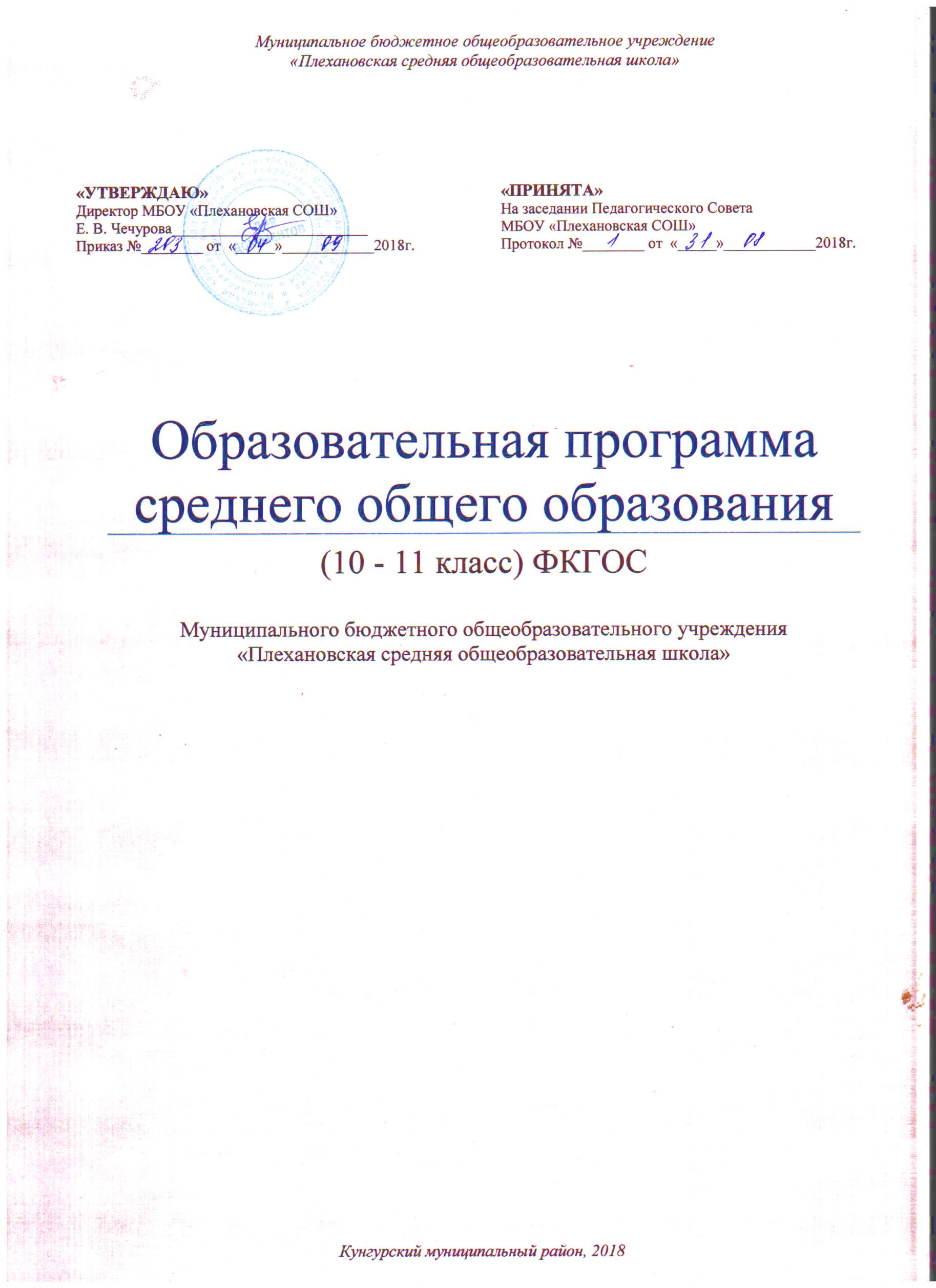 